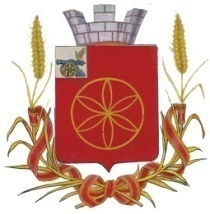 АДМИНИСТРАЦИЯ МУНИЦИПАЛЬНОГО ОБРАЗОВАНИЯРУДНЯНСКИЙ РАЙОН СМОЛЕНСКОЙ ОБЛАСТИП О С Т А Н О В Л Е Н И Еот 01.11.2017   N 423Об утверждении условной месячной доходности на 2017 годРуководствуясь Федеральным законом от 13.03.2006 N 38-ФЗ «О рекламе», решением Руднянского районного представительного Собрания от 29.04.2016 N 84 «Об утверждении Порядка выдачи разрешений на установку и эксплуатацию рекламных конструкций на территории муниципального образования Руднянский район Смоленской области», Уставом муниципального образования Руднянский район Смоленской области Администрация муниципального образования Руднянский район Смоленской области п о с т а н о в л я е т:1. Утвердить условную месячную доходность на 2017 год в размере 220 (Двухсот двадцати) рублей для расчета суммы оплаты по договорам на право установки и эксплуатации рекламных конструкций на земельном участке, здании или ином недвижимом имуществе, находящемся в собственности муниципального образования Руднянский район Смоленской области, а также земельных участках, государственная собственность на которые не разграничена.2. Настоящее постановление вступает в силу с момента подписания и подлежит официальному опубликованию в соответствии с Уставом муниципального образования Руднянский район Смоленской области.Глава муниципального образованияРуднянский район Смоленской области                                                 Ю.И. Ивашкин